Единый государственный экзамен по ФИЗИКЕТренировочный вариант контрольных измерительных материаловединого государственного экзамена 2013 года по физике                         составлен учителем высшей квалификационной категории Мухарлямовой Гульнур Азалевнойна основе федерального компонента государственного стандарта общего образованияБольшеатнинская средняя общеобразовательная школа Атнинского района РТЕдиный государственный экзамен по ФИЗИКЕПояснения к тренировочному варианту контрольных измерительных вариантов     Задания,  включённые в тренировочный вариант,  отражают вопросы содержания, которые будут проверяться с помощью вариантов КИМ в 2012 году.      Назначение тренировочного варианта заключается в том, чтобы дать возможность участнику ЕГЭ составить представление о структуре будущих КИМ, количестве заданий, их форме, уровне сложности. Приведённые критерии оценки выполнения заданий с развёрнутым ответом, включённые в этот вариант, дают представление о требованиях к записи развёрнутого ответа.      Эти сведения позволяют выпускникам выработать стратегию подготовки и сдачи ЕГЭ.Единый государственный экзамен по ФИЗИКЕТренировочный вариант 2012Инструкция по выполнению работы      Для выполнения экзаменационной работы по физике отводится 4 часа(240 минут). Работа состоит из 3-х частей, включающих 35 заданий.      Часть 1 содержит 21 задание (А1–А21). К каждому заданию даётся 4 варианта ответа, из которых правильный только 1.      Часть 2 содержит 4 задания (В1–В4), в которых ответ необходимозаписать в виде набора цифр.      Часть 3 содержит 10 задач: А22-А25 с выбором одного верного ответаи С1–С6, для которых требуется дать развёрнутые решения.       При вычислениях разрешается использовать непрограммируемыйкалькулятор.        Все бланки ЕГЭ заполняются яркими чёрными чернилами. Допускаетсяиспользование гелевой, капиллярной или перьевой ручек.       При выполнении заданий Вы можете пользоваться черновиком.Обращаем Ваше внимание, что записи в черновике не будут учитываться приоценке работы.       Советуем выполнять задания в том порядке, в котором они даны. Дляэкономии времени пропускайте задание, которое не удаётся выполнить сразу,и переходите к следующему. Если после выполнения всей работы у Вас останется время, Вы сможете вернуться к пропущенным заданиям.       Баллы, полученные Вами за выполненные задания, суммируются.Постарайтесь выполнить как можно больше заданий и набрать наибольшееколичество баллов.Желаем успеха!      Ниже приведены справочные данные, которые могут понадобиться Вампри выполнении работы.Десятичные приставкиКонстантычисло π                                                                               π = 3,14ускорение свободного падения на Земле                         g = 10 м/с2гравитационная постоянная                                             G = 6,7×10-11 Н·м2/кг2универсальная газовая постоянная                                     R = 8,31 Дж/(моль×К)постоянная Больцмана                                                     k = 1,38×10-23 Дж/Кпостоянная Авогадро                                                       Nа = 6×1023 моль-1скорость света в вакууме                                                 с = 3·108 м/скоэффициент пропорциональности в законе Кулона     k =9·109 Н·м2/Кл2модуль заряда электрона (элементарныйэлектрический заряд)                                                       e = 1,6·10-19 Клпостоянная Планка                                                          h = 6,6·10-34 Дж·сСоотношение между различными единицамитемпература                                                              0 К = – 273 °Сатомная единица массы                                            1 а.е.м. = 1,66×10-27 кг1 атомная единица массы эквивалентна                  931,5 МэВ1 электронвольт                                                       1 эВ = 1,6×10-19 ДжМасса частицэлектрона                 9,1×10-31 кг ≈ 5,5×10-4  а.е.м.протона                    1,673×10-27 кг ≈ 1,007 а.е.м.нейтрона                  1,675×10-27 кг ≈ 1,008 а.е.м.Плотность                                              подсолнечного масла     900 кг/м3воды                          1000 кг/м3               алюминия                       2700 кг/м3древесины (сосна)    400 кг/м3                 железа                             7800 кг/м3керосина                    800 кг/м3                    ртути                                13 600 кг/м3Удельная теплоёмкостьводы            4,2×103 Дж/(кг×К)                           алюминия        900 Дж/(кг×К)льда              2,1×103 Дж/(кг×К)                             меди                  380 Дж/(кг×К)железа          460 Дж/(кг×К)                                  чугуна                500 Дж/(кг×К)свинца         130 Дж/(кг×К)Удельная теплотапарообразования воды 2,3×106 Дж/кгплавления свинца 2,5×104 Дж/кгплавления льда 3,3×105 Дж/кгНормальные условия:       давление – 105  Па, температура – 0 °СМолярная маcсаазота            28×10-3 кг/моль                         кислорода              32×10-3 кг/мольаргона        40×10-3 кг/моль                       лития                      6×10-3 кг/мольводорода     2×10-3 кг/моль                          молибдена             96×10-3 кг/мольвоздуха       29×10-3 кг/моль                         неона                      20×10-3 кг/мольгелия         4×10-3 кг/моль                          углекислого газа    44×10-3 кг/моль                                                 Часть 1А1. Человек 1/3 своего пути пролетел на самолёте со скоростью 360 км/ч, а 2/3 пути проехал на поезде со скоростью 54 км/ч. Найти среднюю скорость человека на всём пути. 1) 1м/с;                 2) 10,5 м/с;               3) 7м/с;                4)50м/сА2. Через 10с после начала движения скорость автомобиля равна 60 м/с. Пройденный за это время путь автомобиля:1) 600 м;                2) 300 м;                   3) 1000 м;              4)  1500 м;А3. Тело массой 1кг равномерно перемещают с помощью динамометра по горизонтальному столу. Пружина динамометра при этом удлиняется на 3см. Коэффициент трения между столом и телом 0,24. Жёсткость пружины:1) 120 Н/м;           2) 100 Н/м;                  3) 80 Н/м;              4) 60 Н/м;А4. Мяч массой 200г ударяется о стенку со скоростью 10м/с под углом 600. Найти изменение импульса мяча, если удар абсолютно упругий.1) 1,5 кг×м/с          2) 2 кг×м/с               3) 3,5 кг×м/с             4) 4,5 кг×м/сА5. Какую работу нужно совершить, чтобы увеличить скорость тела массой 1кг  с 1м/с  до 10м/с?1)1000 Дж;           2) 100 Дж;                3) 50 Дж;                  4) 10 Дж;А6. Два груза закреплены на невесомом стержне длиной L так,  как показано на рисунке. Чтобы стержень оставался в равновесии его подвесили в точке О, находящейся на расстоянии Х от массы 2m. Найти расстояние Х	.  1) L/3;             2) L/6;           3) L/4;        4) 2L/5;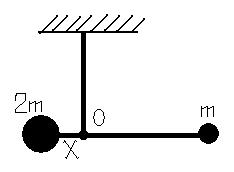 А7. Огурец положили в солёную воду и он  через некоторое время  стал солёным. Выберите явление, которое обязательно придётся использовать при объяснении этого процесса.1)Диффузия;   2) Конвекция;    3) Химическая реакция;  4) Теплопроводность;А8. При сжатии идеального газа его объём уменьшился в 2 раза, а температура увеличилась в 2 раза. Как изменилось  при этом давление газа?1) Увеличилось в 2 раза;   2) Уменьшилось в 2 раза;  3) Увеличилось в 4 раза; 4) Не изменилось;А9. Объём насыщенного пара уменьшили при постоянной температуре. Его давление при этом1) увеличивается;   2) уменьшается;   3) не изменяется; 4) для одних газов увеличивается, а для других уменьшается.А10. Найти работу газа в процессе 1-2-3-4-1, если V1=4л, V2=6л, p=8×105Па, p=12×105Па.                            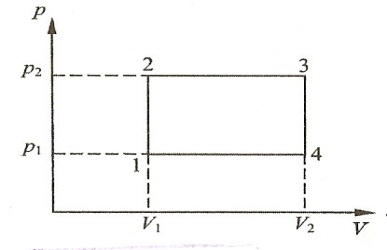 1) 200Дж;           2) 400Дж;            3) 800Дж;            4) 1000Дж;А11. Два одноимённых заряда находятся на расстоянии R друг от друга (рис). Заряд одного из них в 4 раза больше заряда другого. В какой точке напряжённость поля равна нулю?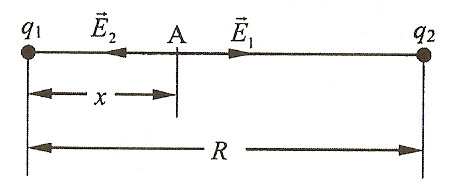 1) R;                    2) - R;                    3) 1/3R;                  4)  - 1/3R;А12. Сила тока в проводнике 2А. Какой заряд пройдёт по проводнику за 10с?1) 0,2 Кл;            2) 5 Кл;                 3) 20 Кл;               4) 2 Кл;А13. По проводнику АD, расположенному перпендикулярно вектору магнитной индукции, течёт электрический ток (рис.). Найти направление силы Ампера, действующей на проводник.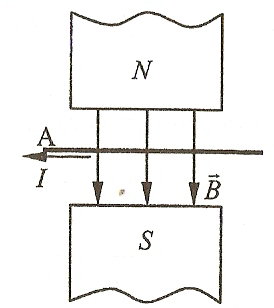 1) вверх;                  2) вниз;             3) влево;                4) к нам;А14.Укажите устройство, в котором используется явление электромагнитной индукции.1) электромагнит;  2) электродвигатель;  3) электрогенератор;   4) амперметр;А15. На каком рисунке изображён ход лучей через рассеивающую  линзу?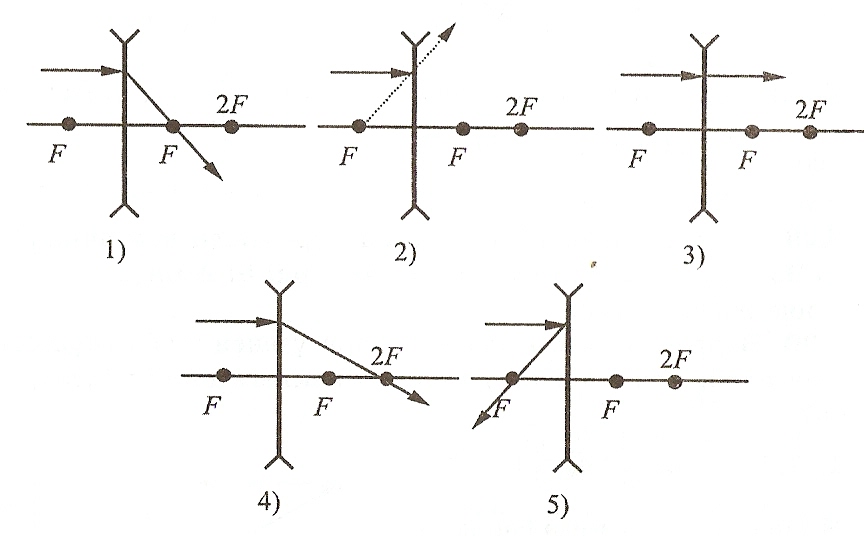 А16. При каком оптическом явлении уменьшается интенсивность света при прохождении его через вещество?1) интерференция;    2) дифракция;    3) поляризация;    4) поглощение;А17. При исследовании фотоэффекта Столетов выяснил, что:1) атом состоит из ядра и окружающих его электронов;2) атом может поглощать свет только определённых частот;3) сила фототока прямо пропорциональна интенсивности падающего света4) фототок возникает при частотах падающего света, меньших некоторого значения;А18. Атомы некоторого газа могут находиться в трёх состояниях с энергиями: -2,5 эВ, -3,2 эВ, -4,6 эВ (рис). Фотоны какой энергии могут испускать атомы  газа, если они находятся в состоянии с энергией -3,2 эВ?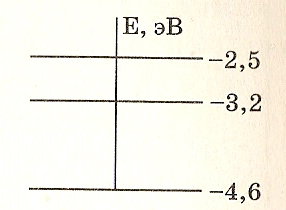 1) только 0,7 эВ;                   3) 2,5 эВ, 3,2 эВ, 4,6 эВ2) 1,4 эВ и 0,7 эВ;	                  4) только 1,4 эВА19. Какая доля радиоактивных атомов остаётся нераспавшейся через интервал времени, равный двум периодам полураспада?1) 25%;        2) 50%;        3) 75%;     4) нераспавшихся атомов не остаётся;А20. Принятая в настоящий момент в науке ядерная модель обоснована опытами по:1) растворению и плавлению твёрдых тел;2) ионизации газа;3) химическому получению новых веществ;4) рассеянию α – частиц;А21. Масса фотона длиной волны 480 нм:1) 9,1×10-27 кг;        2) 7,5×10-35 кг;        3) 4,6×10-36 кг;       4) 2,9×10-20 кгЧасть 2В1. При анализе изопроцессов используют первый закон термодинамики. Передаваемое системе количество теплоты при: К каждой позиции первого столбца подберите соответствующую позицию второго и запишите в таблицу выбранные цифры под соответствующими буквами.          Ответ:В2. Как можно определить направление физических величин?К каждой позиции первого столбца подберите соответствующую позицию второго и запишите в таблицу выбранные цифры под соответствующими буквами.          Ответ:В3. Расстояние между пластинами плоского воздушного конденсатора увеличили в два раза. Как изменился заряд конденсатора, напряжение между его  пластинами, напряжённость электрического поля, если конденсатор отключён от источника напряжения?К каждой позиции первого столбца подберите соответствующую позицию второго и запишите в таблицу выбранные цифры под соответствующими буквами.          Ответ:В4. Математический маятник совершает гармонические колебания. В начальный момент времени маятник вывели из положения равновесия и отпустили. Установите соответствие между графиками и физическими величинами, зависимости которых от времени эти графики могут представлять. К каждой позиции первого столбца подберите соответствующую позицию второго и запишите в таблицу выбранные цифры под соответствующими буквами.          Ответ:Часть 3А22.Мяч брошен вертикально вверх со скоростью 10м/с. На какой высоте скорость мяча будет вдвое меньше, чем в начале движения?1) 3,75м;                    2) 6,25м;                  3) 7,5м;                    4)1,88м;А23. При взлёте ракеты космонавт действует на кресло с силой 2400Н. Масса космонавта 80кг. Ускорение ракеты:1) 20 м/с2;                2) 30 м/с2;                        3) 10 м/с2;                         4) 40 м/с2;А24. За один цикл тепловая машина получает от нагревателя количество теплоты 2,5 кДж. Температура нагревателя 1270С, а температура холодильника 270С. Найти работу машины за один цикл.1) 300 Дж;                    2) 400 Дж;              3) 500 Дж;                   4) 525 Дж; А25. Четыре одинаковых конденсатора соединены так, как показано на рисунке. Напряжение между точками А и В 1000 В. Полная энергия батареи конденсаторов 10Дж. Найти электроёмкость каждого конденсатора.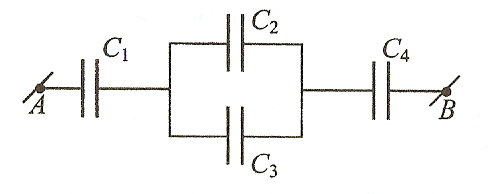 1) 5мкФ;                  2) 15 мкФ;                3) 25 мкФ;                     4) 50 мкФ;С 1.  Почему во время электрической искры человек слышит  потрескивание?К задаче следует дать развёрнутый ответ, поясняющий физические процессы, описанные в задаче  и ход ваших рассуждений.С 2.  По наклонной плоскости,  расположенной  под углом 300 к горизонту, соскальзывает деревянный брусок. Найти скорость бруска через 2с после начала движения. Коэффициент трения между бруском и плоскостью 0, 25.С 3.  Воздушный пузырь поднимается со дна водоёма. На глубине 4м его объём 12 мм3. Найти объём пузырька на поверхности. С 4.  Два шарика одинаковой массы m=0,2г подвесили на нити длиной L=0,5м. Шарики соприкасаются друг с другом. После того как их зарядили,  шарики отклонились друг от друга. В состоянии  равновесия расстояние между ними  R=5см. Найти заряд каждого шарика.С5. Протоны ускоряются в магнитном поле циклотрона  радиусом R=50 см. Индукция магнитного поля  В = 1,6 Тл. Найти частоту вращения и кинетическую энергию протонов.С 6. Радиостанция работает на волне  λ=3 м. Сколько фотонов освободится за 1 с, если мощность излучения Р =1Вт?Система оценивания экзаменационной работы по физикеЗадания с выбором ответа    За правильный ответ на каждое задание с выбором ответа ставится по1 баллу.    Если указаны два и более ответов (в том числе правильный), неверныйответ или ответ отсутствует – 0 баллов.Задания с кратким ответом      Задание с кратким ответом считается выполненным верно, если взаданиях В1–В4 правильно указана последовательность цифр.      За полный правильный ответ на каждое задание ставится по 2 балла;если допущена одна ошибка – 1 балл; за неверный ответ (более однойошибки) или его отсутствие – 0 баллов.КРИТЕРИИ ОЦЕНКИ ВЫПОЛНЕНИЯ ЗАДАНИЙС РАЗВЁРНУТЫМ ОТВЕТОМРешения заданий С1–С6 части 3 (с развёрнутым ответом) оцениваютсяэкспертной комиссией. На основе критериев, представленных в приведённыхниже таблицах, за выполнение каждого задания в зависимости от полноты иправильности данного учащимся ответа выставляется от 0 до 3 баллов.С1.  Почему во время электрической искры человек слышит  потрескивание?К задаче следует дать развёрнутый ответ, поясняющий физические процессы, описанные в задаче, и ход ваших рассуждений.С2.  По наклонной плоскости,  расположенной  под углом 300 к горизонту, соскальзывает деревянный брусок. Найти скорость бруска через 2с после начала движения. Коэффициент трения между бруском и плоскостью 0, 25.С3. Воздушный пузырь поднимается со дна водоёма. На глубине 4м его объём 12 мм3. Найти объём пузырька на поверхности. С4.Два шарика одинаковой массы m=0,2г подвесили на нити длиной L=0,5м. Шарики соприкасаются друг с другом. После того как их зарядили,  шарики отклонились друг от друга. В состоянии  равновесия расстояние между ними  R=5см. Найти заряд каждого шарика.С5. Протоны ускоряются в магнитном поле циклотрона  радиусом R=50 см. Индукция магнитного поля  В= 1,7 Тл. Найти частоту вращения и кинетическую энергию протонов.С6. Радиостанция работает на волне  λ=3 м. Сколько фотонов освободится пр излучении за 1 с, если мощность излучения Р=1Вт?Наимено-ваниеОбозна-чениеМно-жительНаиме-нованиеОбозна-чениеМно-жительгигаГ109сантис10-2мегаМ106миллим10-3килок103микромк10-6гектог102нанон10-9децид10-1пикоп10-12При выполнении заданий части 1 в бланке ответов № 1 под номеромвыполняемого вами задания (А1–А21) поставьте знак «Х» в клеточке,номер которой соответствует номеру выбранного вами ответа.Ответом к заданиям этой части (В1–В4) является последовательностьцифр. Впишите ответы сначала в текст работы, а затем перенеситеих в бланк ответов № 1 справа от номера соответствующего задания,начиная с первой клеточки, без пробелов и каких-либо дополнительныхсимволов. Каждую цифру пишите в отдельной клеточке в соответствиис приведёнными в бланке образцами.ИзопроцессФизическое явлениеА) изотермическом процессеБ) изобарном процессеВ) изохорном процессе1) идёт на увеличение его внутренней энергии2) полностью превращается в работу3) идёт на увеличение его внутренней энергии и на работуАБВФизическая величинаПравило определенияА) вектор магнитной индукцииБ) индукционный токВ) сила Лоренца1) правило левой руки2)  правило буравчика3) правило ЛенцаАБВФизическая величинаИх измеренияА) зарядБ) напряжениеВ) напряжённость1) увеличится2) уменьшится3) не изменитсяАБВГрафикиФизические величины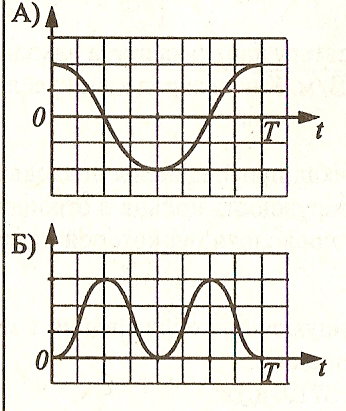 1) смещение от положения равновесия2) скорость3) кинетическая энергия4) потенциальная энергияАБЗадания третьей части представляют собой задачи. Рекомендуетсяпровести их предварительное решение на черновике.При выполнении заданий (А22–А25) в бланке ответов № 1 под номеромвыполняемого вами задания поставьте знак «Х» в клеточке, номеркоторой соответствует номеру выбранного вами ответа.Не забудьте перенести все ответы в бланк ответов №1Полное решение задач С1–С6 необходимо записать в бланке ответов № 2.При оформлении решения в бланке ответов № 2 запишите сначала номерзадания (С1, С2 и т.д.), а затем решение соответствующей задачи.№ заданияОтвет№ заданияОтветА11А143А22А152А33А164А43А173А53А184А61А191А71А204А83А213А93А221А103А231А113А241А123А254А134№ заданияОтветВ12 3 1В22 3 1В33 1 3В41 3Возможное решениеЭлектрическая искра – это газовый разряд. При прохождении тока через газ в канале разряда происходит быстрое нагревание газа, приводящее к резкому расширению. Это вызывает колебания молекул воздуха, которые человек слышит как характерный звук.Критерии оценки выполнения заданияБаллыПриведено полное правильное решение, включающееправильный ответ и исчерпывающиеверные рассуждения с указанием наблюдаемых явлений изаконов (в данном случае образование газового разряда, нагревание газа, расширение газа, колебания молекул газа, распространение звуковых волн).3Указаны все необходимые для объяснения явления и законы, закономерности, и дано правильное объяснение, но содержитсяодин из следующих недостатков.В представленных записях содержатся лишь общие рассуждениябез привязки к конкретной ситуации задачи.ИЛИРассуждения, приводящие к ответу, представлены не в полномобъеме, или в них содержатся логические недочеты2Представлены записи, соответствующие одному из следующихслучаев.Указаны не все необходимые явления и физические законы,даже если дан правильный ответ на вопрос задания.ИЛИУказаны все необходимые явления и физические законы, но внекоторых из них допущена ошибка, даже если дан правильныйответ на вопрос задания.ИЛИУказаны все необходимые для объяснения явления и законы,закономерности, но имеющиеся рассуждения, направленные наполучение ответа на вопрос задания, не доведены до конца.1Все случаи решения, которые не соответствуют вышеуказаннымкритериям выставления оценок в 1, 2, 3 балла0Возможное решение1.На брусок действуют сила тяжести mg; сила трения F=-µN, которая направлена против движения и параллельно  наклонной плоскости; сила реакции опоры N. Направление оси ОХ совпадает с направлением вектора ускорения. Ось ОУ перпендикулярна  наклонной плоскости.2.  В проекциях на ось ОХ получаем:                 mgsinα-µN=maВ проекциях на ось ОУ получаем уравнение     mgcosα-N=0Отсюда  N=mgcosαПерепишем первое уравнение:   mg(sinα-µcosα)=maИз этого уравнения находим ускорение: a= g(sinα-µcosα)Скорость тела движущегося без начальной скорости   v=at;V=gt (sinα-µcosα)После подставления числовых значений получаем v=5,7м/сОтвет: v=5,7м/с.Критерии оценки выполнения заданияБаллыПриведено полное решение, включающее следующие элементы:I) записаны положения теории и физические законы,закономерности, применение которых необходимо для решениязадачи выбранным способом (в данном случае – II закон Ньютона, формула расчёта силы трения и скорости при равноускоренном движении);II) описаны все вводимые в решении буквенные обозначенияфизических величин (за исключением обозначений констант,указанных в варианте КИМ и обозначений, используемых в условии задачи);III) представлен схематический рисунок с указанием сил IV) проведены необходимые математические преобразования(допускается вербальное указание на их проведение) и расчеты,приводящие к правильному числовому ответу (допускаетсярешение "по частям" с промежуточными вычислениями);V) представлен правильный ответ с указанием единиц измерения искомой величины.3Правильно записаны необходимые положения теории и физические законы, закономерности, проведены необходимые преобразования и представлен правильный ответ с указанием единиц измерения искомой величины. Но имеется один из следующих недостатков.Записи, соответствующие одному или нескольким пунктам: II, III, IV – представлены не в полном объеме или отсутствуют.ИЛИПри ПОЛНОМ правильном решении лишние записи, не входящие в решение (возможно, неверные), не отделены от решения (не зачеркнуты, не заключены в скобки, рамку и т.п.).ИЛИПри ПОЛНОМ решении в необходимых математическихпреобразованиях или вычислениях допущены ошибки, и(или)преобразования/вычисления не доведены до конца                                             ИЛИПри ПОЛНОМ решении отсутствует пункт V, или в нем допущена ошибка2Представлены записи, соответствующие одному из следующихслучаев.Представлены только положения и формулы, выражающиефизические законы, применение которых необходимо для решения задачи, без каких-либо преобразований с их использованием, направленных на решение задачи, и ответа.ИЛИВ решении отсутствует ОДНА из исходных формул, необходимая для решения задачи (или утверждение, лежащее в основе решения), но присутствуют логически верные преобразования с имеющимися формулами, направленные на решение задачи.ИЛИВ ОДНОЙ из исходных формул, необходимых для решения задачи (или утверждении, лежащем в основе решения), допущена ошибка, но присутствуют логически верные преобразования с имеющимися формулами, направленные на решение задачи1Все случаи решения, которые не соответствуют вышеуказанным критериям выставления оценок в 1, 2, 3 балла0Возможное решениеПредположим, что температура воды  на разных глубинах одинакова. Тогда увеличение объёма воздушного пузырька опишем уравнением Бойля –Мариотта:  p0V0 = p1V1.  Здесь  р1 =р0 +рг – давление внутри воздушного пузырька на глубине h, где рг= gh- гидростатическое давление на  глубине h. Тогда 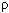                      p0V0 = (р0  +gh ) V1, откуда  V0=После подставления числовых значений получим V0=16,8мм3.Ответ: V0=16,8мм3.Критерии оценки выполнения заданияБаллыПриведено полное решение, включающее следующие элементы:I) записаны положения теории и физические законы,закономерности, применение которых необходимо длярешения задачи выбранным способом (в данном случае это  закон Бойля –Мариотта, уравнение давления внутри воздушного пузырька на глубине h, уравнение гидростатического давления );II) описаны все вводимые в решение буквенные обозначения физических величин (за исключением, возможно, обозначений констант, указанных в варианте КИМ и обозначений, используемых в условии задачи);III) проведены необходимые математические преобразования (допускается вербальное указание на их проведение) и расчеты, приводящие к правильному числовому ответу (допускается решение "по частям" с промежуточными вычислениями);IV) представлен правильный ответ с указанием единиц измеренияискомой величины3Правильно записаны необходимые положения теории и физические законы, закономерности, проведены необходимые преобразования и представлен правильный ответ с указанием единиц измерения искомой величины. Но имеется один из следующих недостатков.Записи, соответствующие одному или обоим пунктам: II и III – представлены не в полном объеме или отсутствуют.ИЛИПри ПОЛНОМ правильном решении лишние записи, не входящие в решение (возможно, неверные), не отделены от решения (не зачеркнуты, не заключены в скобки, рамку и т.п.).ИЛИПри ПОЛНОМ решении в необходимых математическихпреобразованиях или вычислениях допущены ошибки, и(или) преобразования/вычисления не доведены до концаИЛИПри ПОЛНОМ решении отсутствует пункт IV, или в нем допущена ошибка.2Представлены записи, соответствующие одному из следующих случаев.Представлены только положения и формулы, выражающиефизические законы, применение которых необходимо для решения задачи, без каких-либо преобразований с их использованием, направленных на решение задачи, и ответа.ИЛИВ решении отсутствует ОДНА из исходных формул, необходимая для решения задачи (или утверждение, лежащее в основе решения), но присутствуют логически верные преобразования с имеющимися формулами, направленные на решение задачи.ИЛИВ ОДНОЙ из исходных формул, необходимых для решения задачи (или утверждении, лежащем в основе решения), допущена ошибка, но присутствуют логически верные преобразования с имеющимися формулами, направленные на решение задачи1Все случаи решения, которые не соответствуют вышеуказанным критериям выставления оценок в 1, 2, 3 балла0Возможное решениеКогда шарики находятся в состоянии равновесия,  на них действуют две силы: сила тяжести и Кулоновская сила. Равнодействующая этих сил N уравновешивается с силой натяжения нити Т.При малых углах  =Отсюда находим силу Кулона: Fк = mg ×tgα == НПо закону Кулона    .    Отсюда = 5,2×10-9КлОтвет: 5,2×10-9Кл.Критерии оценки выполнения заданияБаллыПриведено полное решение, включающее следующиеэлементы:I) записаны положения теории и физические законы,закономерности, применение которых необходимо длярешения задачи выбранным способом (в данном случае уравнения закона Кулона; силы тяжести; равновесия сил, действующих на шарики).II) описаны все вводимые в решение буквенные обозначения физических величин;III)проведены необходимые математические преобразования (допускается вербальное указание на их проведение) и расчёты, приводящие к правильному числовому ответу(допускается решение "по частям" с промежуточными вычислениями);IV) представлен правильный ответ с указанием единицизмерения искомой величины3Правильно записаны необходимые положения теории ифизические законы, закономерности, проведены необходимые преобразования и представлен правильный ответ с указанием единиц измерения искомой величины. Но имеется один из следующих недостатков.Записи, соответствующие одному или обоим пунктам: II и III – представлены не в полном объеме или отсутствуют.ИЛИ При ПОЛНОМ правильном решении лишние записи, невходящие в решение (возможно, неверные), не отделены отрешения (не зачеркнуты, не заключены в скобки, рамку и т.п.).ИЛИПри ПОЛНОМ решении в необходимых математическихпреобразованиях или вычислениях допущены ошибки, и(или) преобразования/вычисления не доведены до конца.ИЛИПри ПОЛНОМ решении отсутствует пункт IV, или в нёмдопущена ошибка2Представлены записи, соответствующие одному из следующих случаев.Представлены только положения и формулы, выражающиефизические законы, применение которых необходимо длярешения задачи, без каких-либо преобразований с ихиспользованием, направленных на решение задачи, и ответа.ИЛИВ решении отсутствует ОДНА из исходных формул,необходимая для решения задачи (или утверждение, лежащее в основе решения), но присутствуют логически верные преобразования с имеющимися формулами, направленные на решение задачи.ИЛИВ ОДНОЙ из исходных формул, необходимых для решениязадачи (или утверждении, лежащем в основе решения),допущена ошибка, но присутствуют логически верныепреобразования с имеющимися формулами, направленные на решение задачи1Все случаи решения, которые не соответствуютвышеуказанным критериям выставления оценок в 1, 2, 3 балла.0Возможное решение Период вращения протонов      Т=По второму закону Ньютона     Fл= ma, где сила Лоренца    Fл= Вqи центростремительное ускорение протона  а =Подставляя эти выражения во второй закон Ньютона найдём  скорость протона:Учитывая, что ν =  =   получим    ν = = 2,6×107 Гц.Кинетическая энергия протонов    = = 5,5×10-12Дж.Ответ:  2,6×107 Гц;  5,5×10-12Дж.Критерии оценки выполнения заданияБаллыПриведено полное решение, включающее следующиеэлементы:I) записаны положения теории и физические законы,закономерности, применение которых необходимо длярешения задачи выбранным способом (в данном случаеформула второго закона Ньютона, силы Лоренца, центростремительного ускорения, частоты вращения, кинетической энергии);II) описаны все вводимые в решение буквенные обозначения физических величин (за исключением, возможно, обозначений констант, указанных в варианте КИМ и обозначений, используемых в условии задачи);III) проведены необходимые математические преобразования (допускается вербальное указание на их проведение) и расчеты, приводящие к правильному числовому ответу (допускается решение "по частям" с промежуточными вычислениями);IV) представлен правильный ответ с указанием единицизмерения искомой величины3Правильно записаны необходимые положения теории ифизические законы, закономерности, проведены необходимые преобразования и представлен правильный ответ с указанием единиц измерения искомой величины. Но имеется один из следующих недостатков.Записи, соответствующие одному или обоим пунктам: II и III – представлены не в полном объеме или отсутствуют.ИЛИПри ПОЛНОМ правильном решении лишние записи, невходящие в решение (возможно, неверные), не отделены отрешения (не зачеркнуты, не заключены в скобки, рамку и т.п.).ИЛИПри ПОЛНОМ решении в необходимых математическихпреобразованиях или вычислениях допущены ошибки, и(или) преобразования/вычисления не доведены до конца.ИЛИПри ПОЛНОМ решении отсутствует пункт IV, или в нёмдопущена ошибка2Представлены записи, соответствующие одному из следующих случаев.представлены только положения и формулы, выражающиефизические законы, применение которых необходимо длярешения задачи, без каких-либо преобразований с ихиспользованием, направленных на решение задачи, и ответа.ИЛИВ решении отсутствует ОДНА из исходных формул,необходимая для решения задачи (или утверждение, лежащее в основе решения), но присутствуют логически верные преобразования с имеющимися формулами, направленные на решение задачи.ИЛИВ ОДНОЙ из исходных формул, необходимых для решениязадачи (или утверждении, лежащем в основе решения),допущена ошибка, но присутствуют логически верныепреобразования с имеющимися формулами, направленные на решение задачи1Все случаи решения, которые не соответствуютвышеуказанным критериям выставления оценок в 1, 2, 3 балла0Возможное решениеВозможное решениеЭнергия фотона:        Е1= Энергия всех фотонов:     Е=РtЗначит    Е1= 6,6×10-26 Дж.Количество фотонов найдем из выражения   =1,5×1025Ответ: 1,5×1025Энергия фотона:        Е1= Энергия всех фотонов:     Е=РtЗначит    Е1= 6,6×10-26 Дж.Количество фотонов найдем из выражения   =1,5×1025Ответ: 1,5×1025Критерии оценки выполнения заданияБаллыПриведено полное решение, включающее следующие элементы:I) записаны положения теории и физические законы,закономерности, применение которых необходимо длярешения задачи выбранным способом (в данном случаевыражения для энергии одного фотона и общего числа фотонов, формула для определения количества фотонов);II) описаны все вводимые в решение буквенные обозначения физических величин (за исключением обозначений констант,указанных в варианте КИМ и обозначений, используемых вусловии задачи);III)проведены необходимые математические преобразования (допускается вербальное указание на их проведение) и расчёты, приводящие к правильному числовому ответу (допускается решение "по частям" с промежуточными вычислениями);IV) представлен правильный ответ с указанием единицизмерения искомой величины3Правильно записаны необходимые положения теории ифизические законы, закономерности, проведены необходимые преобразования и представлен правильный ответ с указанием единиц измерения искомой величины. Но имеется один из следующих недостатков.Записи, соответствующие одному или обоим пунктам: II и III – представлены не в полном объеме или отсутствуют.ИЛИПри ПОЛНОМ правильном решении лишние записи, не входящие в решение (возможно, неверные), не отделены от решения (не зачеркнуты, не заключены в скобки, рамку и т.п.).ИЛИПри ПОЛНОМ решении в необходимых математическихпреобразованиях или вычислениях допущены ошибки, и(или) преобразования/вычисления не доведены до конца.ИЛИПри ПОЛНОМ решении отсутствует пункт IV, или в нёмдопущена ошибка2Представлены записи, соответствующие одному из следующих случаев.Представлены только положения и формулы, выражающиефизические законы, применение которых необходимо для решения задачи, без каких-либо преобразований с их использованием, направленных на решение задачи, и ответа.ИЛИВ решении отсутствует ОДНА из исходных формул, необходимая для решения задачи (или утверждение, лежащее в основе решения), но присутствуют логически верные преобразования с имеющимися формулами, направленные на решение задачи.ИЛИВ ОДНОЙ из исходных формул, необходимых для решения задачи (или утверждении, лежащем в основе решения), допущена ошибка, но присутствуют логически верные преобразования с имеющимися формулами, направленные на решение задачи1Все случаи решения, которые не соответствуют вышеуказанным критериям выставления оценок в 1, 2, 3 балла0